VenezuelaVenezuelaVenezuelaJune 2029June 2029June 2029June 2029MondayTuesdayWednesdayThursdayFridaySaturdaySunday123456789101112131415161718192021222324Battle of Carabobo252627282930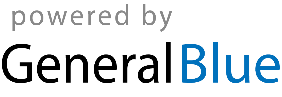 